SBI3U: CLASSIFYING ORGANISMS - REVIEW OF 6 KINGDOMSAll living organisms can be classified into 6 kingdoms. They are:__________________________________________________________________________________________________________________________________________________________________________________________Write the correct kingdom beside each statement.All members of this kingdom are many-celled. ___________________________Algae belongs to this kingdom. _______________________________All members of this kingdom are single-celled. ____________________________Members of this kingdom absorb food from dead or other living things. ______________Members of this kingdom make their own food. ________________________Flowers belong in this kingdom. _______________________Some members of this kingdom make their own food and some feed on other living things. _______________________Fish belong to this kingdom. __________________________Most members of this kingdom are one-celled. _______________________Members of this kingdom feed only on other living things. ________________________Mushrooms belong to this kingdom. ________________________Members of this kingdom reproduce by seeds or spores. _______________________Members of this kingdom reproduce by eggs or live births. _______________________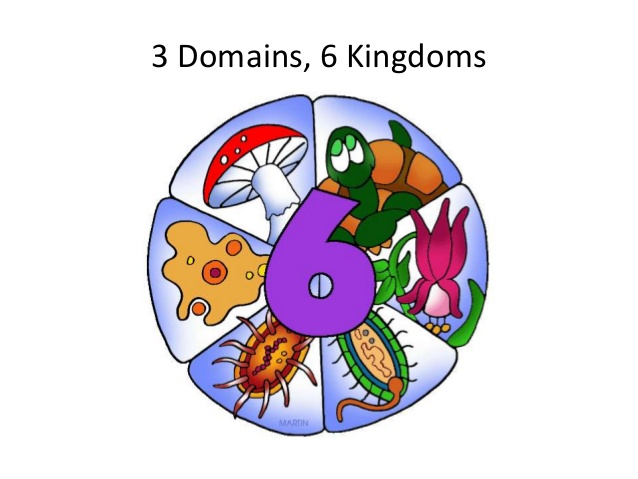 